D.A.V. PUBLIC SCHOOLS,BHUBANESWAR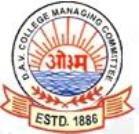 Managed by D.A.V. College Managing Committee, New Delhi.Phone No-(0674)-2391328,2740651,2352392,2386185REGISTRATION FOR L.K.G. (2019-20)Online registration of application for admission into L.K.G. class of D.A.V. Public Schools of Bhubaneswar for the session 2019-20 shall be open from 18.02.2019 to 08.03.2019 on payment of         .1000/-(Rupees One Thousand only) through Debit Card/Credit Card/Net Banking. The candidate should be born between 01.04.2014 and 31.03.2015 (both days inclusive). 25% of the seats as per RCFCE Act 2009 are reserved for the candidates belonging to the Weaker Sections and Disadvantaged Group of the society in the neighbourhood (within 1 K.M. of the school). 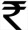 Last date for submission of Registration Form is 08.03.2019 till 3.00 P.M. N.B.	(1) 	Mere registration will not confer right to admission. (2) 	Help desk for online registration is available in concerned school campus from 11.30 A.M. to 2.00 P.M. on all working days during the above period.(3)	The Registration Form for Weaker Section & Disadvantaged Group will be available in respective school offices on all working days from 18.02.2019 to 08.03.2019 in between 10.30 a.m. to 2.00 p.m. free of cost on submission of supporting documents.(4)	Aadhaar No. is essential for admission.(5)	Before registration, detailed information regarding parameters of Admission can be viewed in the respective school Notice Boards/Websites:Unit-VIII- www.davunit8.orgChandrasekharpur - www.davcsp.orgPokhariput – www.davpkt.org.inKalinga Nagar – www.davkng.org.in              Sd/-          PRINCIPALCopy to:1.	The Notice Boards/Websites of concerned schools. 2.	The DEO, Khordha.3.	The BEO, Bhubaneswar.4.	The File concerned.